ข้อที่ 1. ต่อไปนี้เป็นรายการค้าของสำนักงานแมนชั่น จำกัด ได้ดำเนินกิจการเกี่ยวกับเครื่องใช้สำนักงานต่างๆ ดังนี้2544 ม.ค.	1 นายชาญชัย นำเงินสดมาลงทุนเพื่อจัดตั้งสำนักงานใหม่  จำนวน 50,000 บาท		5 ซื้ออุปกรณ์สำนักงานเป็นเงินสด 5,000 บาท 		6 ซื้อเครื่องตกแต่งเป็นเงินเชื่อ 3,000 บาท		8 รับเงินสดเป็นค่าขายเครื่องใช้สำนักงาน 10,000 บาท		10 ส่งบิลเก็บเงินค่ากระดานไวท์บอร์ด 5,000 บาท		15 จ่ายเงินชำระหนี้ค่าเครื่องตกแต่ง 3,000 บาท		20 รับชำระหนี้จากลูกหนี้ 5,000 บาทให้วิเคราะห์รายการค้าแต่ละรายการข้างต้นข้อที่ 2 ต่อไปนี้เป็นรายการค้าของกิจการแห่งหนึ่ง ได้ดำเนินกิจการดังนี้2554  ธ.ค. 	1 นายสมคิดเปิดร้านขาย VDO โดยนำเงินสดมาลงทุน 20,000 บาท	3 ได้รับเงินค่าเช่า VDO 6,000 บาท	5 ซื้อกล่องบรรจุ VDO จากร้านเพชรสยาม เป็นเงินเชื่อ 10,000 บาท	6 จ่ายค่าเช่าร้าน 2,000 บาท 	15 ซ่อม VDO ให้นายสมชาย 2,000 บาท ยังไม่ได้รับเงิน	16 จ่ายค่าทำป้ายโฆษณา 1,000 บาท	18 รับชำระหนี้จากนายสมชายทั้งหมด 	20 จ่ายเงินชำระหนี้ร้านเพชรสยาม 8,000บาท	25 กู้เงินจากนายวิทยา 10,000 บาท	27 นายสมคิดถอนเงินไปใช้ส่วนตัว 3,000 บาท	28 จ่ายค่าไฟฟ้า 2,000 บาทให้วิเคราะห์รายการค้าแต่ละรายการข้างต้น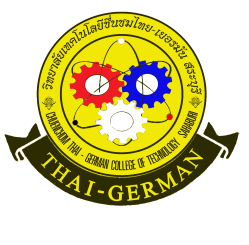 ใบงานที่ 2เรื่อง วงจรปฏิบัติงานบัญชีวิชากระบวนการจัดทำบัญชี     รหัสวิชา 20201 - 2008          สาขาการบัญชี     ระดับชั้น ปวช.2อ.ผู้สอนชื่อ..................................................สกุล......................................รหัสนักศึกษา……………………รายการค้าสินทรัพย์สินทรัพย์หนี้สินหนี้สินส่วนของเจ้าของส่วนของเจ้าของรายการค้าเพิ่มลดเพิ่มลดเพิ่มลดนายชาญชัย นำเงินสดมาลงทุนเพื่อจัดตั้งสำนักงานใหม่  จำนวน 50,000 บาทซื้ออุปกรณ์สำนักงานเป็นเงินสด 5,000 บาทซื้อเครื่องตกแต่งเป็นเงินเชื่อ 3,000 บาทรับเงินสดเป็นค่าขายเครื่องใช้สำนักงาน 10,000 บาทส่งบิลเก็บเงินค่ากระดานไวท์บอร์ด 5,000 บาทจ่ายเงินชำระหนี้ค่าเครื่องตกแต่ง 3,000 บาทรับชำระหนี้จากลูกหนี้ 5,000 บาทใบงานที่ 2เรื่อง วงจรปฏิบัติงานบัญชีวิชากระบวนการจัดทำบัญชี     รหัสวิชา 20201 - 2008          สาขาการบัญชี     ระดับชั้น ปวช.2อ.ผู้สอนชื่อ..................................................สกุล......................................รหัสนักศึกษา……………………ใบงานที่ 2เรื่อง วงจรปฏิบัติงานบัญชีวิชากระบวนการจัดทำบัญชี     รหัสวิชา 20201 - 2008          สาขาการบัญชี     ระดับชั้น ปวช.2อ.ผู้สอนชื่อ..................................................สกุล......................................รหัสนักศึกษา……………………รายการค้าสินทรัพย์สินทรัพย์หนี้สินหนี้สินส่วนของเจ้าของส่วนของเจ้าของรายการค้าเพิ่มลดเพิ่มลดเพิ่มลดนายสมคิดเปิดร้านขาย VDO โดยนำเงินสดมาลงทุน 20,000 บาทได้รับเงินค่าเช่า VDO 6,000 บาทซื้อกล่องบรรจุ VDO จากร้านเพชรสยาม เป็นเงินเชื่อ 10,000 บาทจ่ายค่าเช่าร้าน 2,000 บาทซ่อม VDO ให้นายสมชาย 2,000 บาท ยังไม่ได้รับเงินจ่ายค่าทำป้ายโฆษณา 1,000 บาทรับชำระหนี้จากนายสมชายทั้งหมดจ่ายเงินชำระหนี้ร้านเพชรสยาม 8,000บาทกู้เงินจากนายวิทยา 10,000 บาทนายสมคิดถอนเงินไปใช้ส่วนตัว 3,000 บาทจ่ายค่าไฟฟ้า 2,000 บาท